Α. ΥΠΟΔΕΙΓΜΑ ΕΞΩΦΥΛΛΟΥ ΔΙΔΑΚΤΟΡΙΚΗΣ ΔΙΑΤΡΙΒΗΣ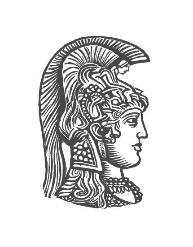 Τίτλος εργασίαςΔΙΔΑΚΤΟΡΙΚΗ ΔΙΑΤΡΙΒΗΟνοματεπώνυμοΕικόνα, εφόσον η/ο συγγραφέας το επιθυμείΑθήνα 20..Τίτλος εργασίαςΔΙΔΑΚΤΟΡΙΚΗ ΔΙΑΤΡΙΒΗΟνοματεπώνυμοΤριμελής Συμβουλευτική ΕπιτροπήΕπιβλέπων:Μέλος:Μέλος:Αθήνα 20..Τριμελής Συμβουλευτική ΕπιτροπήΕπιβλέπων: ΧΜέλος: Μέλος:Επταμελής Εξεταστική ΕπιτροπήΕπιβλέπων: Αντικατάσταση του Χ από τον καθηγητή Ψ με βάση την απόφαση της Συνέλευσης του Τμήματος Ιστορίας και Αρχαιολογίας (συνεδρίαση…), σύμφωνα με παρ. 2 και 3, άρθρο 41, Ν.4485/2017)Μέλος: Μέλος:Αθήνα 20..ΕΛΛΗΝΙΚΗ ΔΗΜΟΚΡΑΤΙΑΕθνικόν και ΚαποδιστριακόνΠανεπιστήμιον ΑθηνώνΦιλοσοφική ΣχολήΤμήμα Ιστορίας και ΑρχαιολογίαςΕΛΛΗΝΙΚΗ ΔΗΜΟΚΡΑΤΙΑΕθνικόν και ΚαποδιστριακόνΠανεπιστήμιον ΑθηνώνΦιλοσοφική ΣχολήΤμήμα Ιστορίας και ΑρχαιολογίαςΕΛΛΗΝΙΚΗ ΔΗΜΟΚΡΑΤΙΑΕθνικόν και ΚαποδιστριακόνΠανεπιστήμιον ΑθηνώνΦιλοσοφική ΣχολήΤμήμα Ιστορίας και Αρχαιολογίας